Câu 1. (2,0 điểm)a) Không dùng máy tính bỏ túi, hãy rút gọn biểu thứcb) Rút gọn biểu thức  với .Câu 2. (2,0 điểm)a) Vẽ đồ thị của hàm số .
b) Giải hệ phương trình .Câu 3. (2,0 điểm)a) Giải phương trình .b) Xác định tất cả các giá trị của tham số  đế phương trình  có hai nghiệm phân biệt  sao cho .Câu 4. (3,5 điểm)Cho đường tròn  có đường kính . Trên đường tròn  lấy điểm  (khác  sao cho tiếp tuyến của  tại  cắt tia  tại điểm . Gọi  là đường thẳng vuông góc với đường thẳng  tại , là giao điểm của đường thẳng  và đường thẳng  là giao điểm thứ hai của đường thẳng  và đường tròn .a) Chứng minh tứ giác  nội tiếp đường tròn.b) Chứng minh  song song với đường thẳng .c) Gọi I là giao điểm của  và  là giao điếm cùa  và .Chứng minh .Câu 4. (0,5 điểm) Cho ba số thực dương  thỏa mãn . Tìm giá tri lớn nhất của biểu thứcHƯỚNG DẪN GIẢICâu 1.a) .b) Với  ta có:Câu 2.a) Vẽ đồ thị hàm số 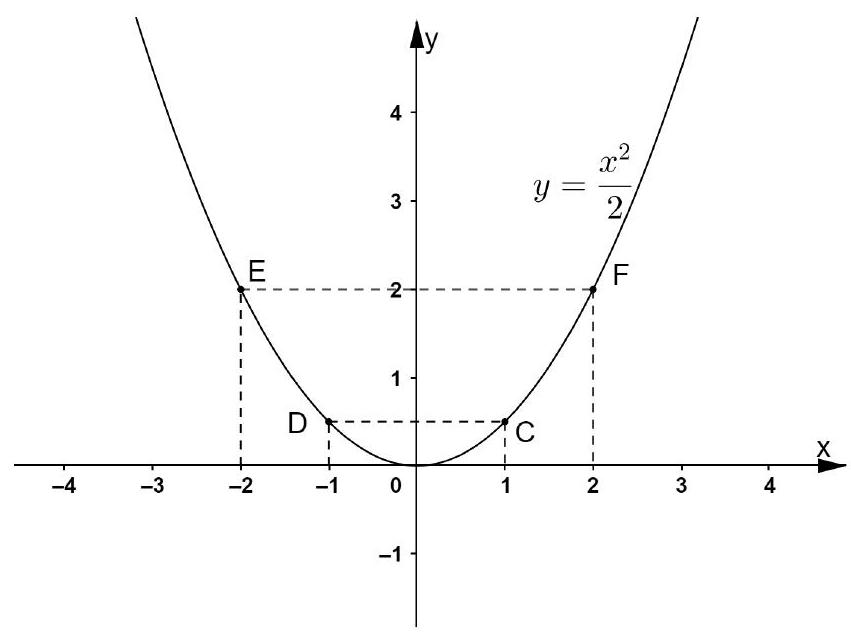 b)Vậy hệ phương trình có nghiệm .Câu 3.a) Đặt , ta có:Với Vậy phương trình có tập nghiệm .b) Để phương trình đã cho có hai nghiệm phân biệt thì:Hệ thức Vi-et: Ta có:  (Vì  ). Vậy  (1)Thay hệ thức Vi-et vào (1) ta có:Vậy .Câu 4.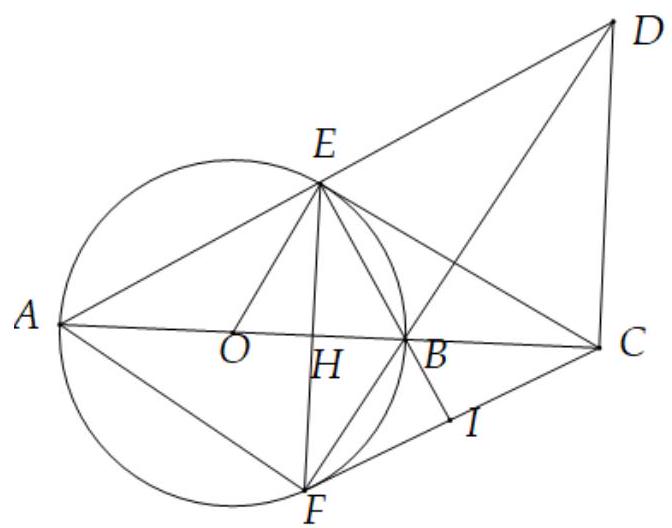 a) Ta có:  (Góc nội tiếp chắn nửa đường tròn  mà  Giả thiết)Suy ra tứ giác  nội tiếp.b) Ta có:  (Vì tứ giác  nội tiếp)Mặt khác:  (Góc nội tiếp và góc tạo bởi tia tiếp tuyến và dây cung cùng chắn một cung)Suy ra , mà hai góc này ở vị trí so le trong nên  hay .c) Ta có:  tại  là trung điểm  (Quan hệ vuông góc giữa đường kính và dây) có  vừa là đường cao vừa là đường trung tuyến nên  cân tại  Suy ra:  có  là đường cao đồng thời là đường trung tuyến nên  cân tại  (dhnb) mà Từ (1) và (2) suy ra Xét  và  có: chungVậy  đông dạng với  (g-g)Mặt khác:  suy raCâu 5.Ta có: Do  (Áp dụng bất đẳng thức với haisố dương  và Vậy ta có: Tương tự:Cộng (1), (2) và (3) theo vế ta được:Dấu "=" xảy ra khi và chỉ khi Suy ra giá trị lớn nhất của  bằng 4 khi .SỞ GIÁO DỤC VÀ ĐÀO TẠOTỈNH QUẢNG NAM(Đề gồm có 01 trang)KỲ THI TUYỂN SINH LỚP 10 VÀO TRƯỜNG THPT CHUYÊN NĂM HỌC 2022-2023Môn thi: TOÁN (Chuyên)Thời gian: 150 phút (không kể thời gian giao đề)Khóa thi ngày: 14-16/6/2022-2-1012202